В соответствии с Лесным кодексом Российской Федерации, Федеральными законами от 6 октября 2003 года № 131-ФЗ «Об общих принципах организации местного самоуправления в Российской Федерации», от 31 июля 2020 года № 248-ФЗ «О государственном контроле (надзоре) и муниципальном контроле в Российской Федерации», руководствуясь Уставом Дальнереченского городского округа, Дума Дальнереченского городского округа РЕШИЛА:Утвердить:1.1. Положение по осуществлению муниципального лесного контроля на территории Дальнереченского городского округа (приложение №1);Ключевые показатели в сфере муниципального лесного контроля и их целевые значения, индикативные показатели в сфере муниципального
лесного контроля в Дальнереченском городском округе (приложение №2);Перечень индикаторов риска нарушения обязательных требований в сфере муниципального лесного контроля в границах Дальнереченского городского округа (приложение № 3).Настоящее решение обнародовать и разместить на официальном сайте Дальнереченского городского округа.3. Настоящее решение вступает в силу с 1 января 2022 года, за исключением раздела VII Положения о муниципальном лесном контроле в границах Дальнереченского городского округа.4. Раздел VII Положения о муниципальном лесном контроле в границах Дальнереченского городского округа вступает в силу с 1 марта 2022 года. И.о. главы Дальнереченскогогородского округа              			                                                 И.Г. ДзюбаПриложение №1Утвержденорешением Думы Дальнереченского городского округа от 28.10.2021 г. № 102ПОЛОЖЕНИЕпо осуществлению муниципального лесного контроля на территории
Дальнереченского городского округаОбщие положенияНастоящее Положение устанавливает порядок организации и осуществления муниципального лесного контроля.Предметом муниципального лесного контроля является соблюдение юридическими лицами, индивидуальными предпринимателями и гражданами в отношении лесных участков, находящихся в муниципальной собственности, требований, установленных в соответствии с Лесным кодексом Российской Федерации, другими федеральными законами и принимаемыми в соответствии с ними иными нормативными правовыми актами Российской Федерации, законами и иными нормативными правовыми актами субъектов Российской Федерации в области использования, охраны, защиты, воспроизводства лесов и лесоразведения, в том числе в области семеноводства в отношении семян лесных растений (далее - обязательные требования).Муниципальный лесной контроль осуществляется администрацией Дальнереченского городского округа. Уполномоченным органом на осуществление муниципального лесного контроля от имени администрации Дальнереченского городского округа является МКУ «Управление ЖКХ Дальнереченского городского округа» (далее – контрольный орган).Должностным лицом контрольного органа, уполномоченным осуществлять муниципальный лесной контроль, является старший специалист по  экологии отдела благоустройства и дорожного хозяйства МКУ «Управление ЖКХ Дальнереченского городского округа» (далее – должностное лицо, уполномоченное осуществлять муниципальный лесной контроль). В должностные обязанности указанного должностного лица в соответствии с его должностной инструкцией входит осуществление полномочий по муниципальному лесному контролю.Должностным лицом, уполномоченным на принятие решения о проведении контрольных мероприятий, является начальник управления МКУ «Управление ЖКХ Дальнереченского городского округа».Должностное лицо, уполномоченное осуществлять муниципальный лесной контроль, при осуществлении муниципального лесного контроля, имеет права, обязанности и несет ответственность в соответствии с Федеральным законом от 31.07.2020 № 248-ФЗ «О государственном контроле (надзоре) и муниципальном контроле в Российской Федерации» и иными федеральными законами.К отношениям, связанным с осуществлением муниципального лесного контроля, организацией и проведением профилактических мероприятий, контрольных мероприятий применяются положения Федерального закона от 31.07.2020 № 248-ФЗ «О государственном контроле (надзоре) и муниципальном контроле в Российской Федерации», Лесного кодекса Российской Федерации, Федерального закона от 06.10.2003 № 131-ФЗ «Об общих принципах организации местного самоуправления в Российской Федерации», лесохозяйственного регламента, утвержденного постановлением администрации Дальнереченского городского округа № 423 от 01.04.2015 «Об утверждении материалов лесоустройства и лесохозяйственного регламента на территории Дальнереченского городского округа». Организация и осуществление муниципального лесного контроля регулируются Федеральным законом от 31 июля 2020 № 248-ФЗ «О государственном контроле (надзоре) и муниципальном контроле в Российской Федерации» (далее - Закон № 248-ФЗ).Муниципальный лесной контроль осуществляется в отношении граждан, в том числе осуществляющих деятельность в качестве индивидуальных предпринимателей, организаций, органов государственной власти и органов местного самоуправления, деятельность, действия или результаты, деятельности которых либо производственные объекты, находящиеся во владении и (или) в пользовании которых, подлежат государственному контролю (надзору), муниципальному контролю (далее - контролируемые лица).Объектами лесного контроля являются:1) деятельность, действия (бездействие) граждан и организаций, в рамках которых должны соблюдаться обязательные требования, в том числе предъявляемые к гражданам и организациям, осуществляющим деятельность, действия (бездействие);2) результаты деятельности граждан и организаций, в том числе продукция (товары), работы и услуги, к которым предъявляются обязательные требования;3) здания, помещения, сооружения, линейные объекты, территории, включая водные, земельные и лесные участки, оборудование, устройства, предметы, материалы, транспортные средства, компоненты природной среды, природные и природно-антропогенные объекты, другие объекты, которыми граждане и организации владеют и (или) пользуются, компоненты природной среды, природные и природно-антропогенные объекты, не находящиеся во владении и (или) пользовании граждан или организаций, к которым предъявляются обязательные требования (далее - производственные объекты).К видам объектов лесного контроля - деятельность контролируемых лиц в сфере лесного хозяйства относятся:использование лесов;охрана лесов;защита лесов;воспроизводство лесов и лесоразведение.К видам объектов муниципального контроля - производственные объекты, относятся:лесные участки, части лесных участков, на которых в том числе осуществляется деятельность по использованию, охране, защите, воспроизводству лесов и лесоразведению;средства предупреждения и тушения лесных пожаров;производственные объекты, в том числе стационарные объекты, оборудование, устройства, предметы, материалы, транспортные средства, связанные (задействованные) в осуществлении использования, охраны, защиты, воспроизводства лесов и лесоразведения.Учет объектов контроля осуществляется контрольным органом путем внесения сведений о таких объектах в информационные системы контрольных органов, создаваемые в соответствии с требованиями статьи 17 Федерального закона «О государственном контроле (надзоре) и муниципальном контроле в Российской Федерации», не позднее 2-х дней со дня поступления таких сведений. 	При сборе, обработке, анализе и учете сведений об объектах контроля для целей их учета контрольный орган использует информацию, представляемую ему в соответствии с нормативными правовыми актами, информацию, получаемую в рамках межведомственного взаимодействия, а также общедоступную информацию.При осуществлении учета объектов контроля на контролируемых лиц не может возлагаться обязанность по представлению сведений, документов, если иное не предусмотрено федеральными законами, а также, если соответствующие сведения, документы содержатся в государственных или муниципальных информационных ресурсах.До 31 декабря 2023 года подготовка контрольным органом в ходе осуществления вида муниципального лесного контроля документов, информирование контролируемых лиц о совершаемых должностными лицами контрольного органа действиях и принимаемых решениях, обмен документами и сведениями с контролируемыми лицами осуществляется на бумажном носителе (часть 10 статьи 98 Закона № 248 - ФЗ).Управление рисками причинения вреда (ущерба) охраняемым законом ценностям при осуществлении муниципального лесного контроляВ соответствии со статьей 23 Закона № 248 - ФЗ применяется система оценки и управления рисками причинения вреда (ущерба) охраняемым законом ценностям при осуществлении муниципального лесного контроля.Контрольный орган при осуществлении муниципального лесного контроля относит объекты муниципального контроля к одной из следующих категорий риска причинения вреда (ущерба) (далее - категории риска):значительный риск;умеренный риск;низкий риск.Критериями отнесения объекта контроля к категории риска является:для значительного риска - установление в течение 2 лет, предшествующих моменту отнесения контрольным органом объекта контроля к одной из категорий риска, факта причинения контролируемым лицом, в том числе вследствие действий (бездействия) должностных лиц контролируемого лица, иных контролируемых лиц, действующих в интересах контролируемого лица, вреда лесам и находящимся в них природным объектам вследствие нарушения лесного законодательства, в том числе выразившихся в незаконной рубке деревьев, загрязнении лесов сточными водами, химическими, радиоактивными и другими вредными веществами, отходами производства и потребления и (или) ином негативном воздействии на леса и (или) в нарушении правил пожарной безопасности в лесах, повлекшем возникновение лесного пожара;для умеренного риска - привлечение в течение 2 лет, предшествующих моменту отнесения контрольным органом объекта контроля к одной из категорий риска, контролируемого лица, в том числе вследствие действий (бездействия) должностных лиц контролируемого лица, иных контролируемых лиц, действующих в интересах контролируемого лица, к административной ответственности по фактам нарушений лесного законодательства без причинения вреда лесам и находящимся в них природным объектам;для низкого риска - отсутствие обстоятельств, предусмотренных для значительного и умеренного риска.Установление факта причинения контролируемым лицом вреда лесам и находящимся в них природным объектам вследствие нарушения лесного законодательства в соответствии с подпунктом 1 настоящего пункта осуществляется согласно вступившему в законную силу постановления о назначении административного наказания, приговора суда и (или) иного судебного постановления.Отнесение объекта контроля к категории риска и изменение присвоенной категории риска осуществляется приказом начальника управления МКУ «Управление ЖКХ Дальнереченского городского округа».При наличии критериев риска, позволяющих отнести объект контроля к различным категориям риска, подлежат применению критерии риска, относящие объект контроля к более высокой категории риска.При отсутствии приказа об отнесении объекта контроля к категории риска, такие объекты контроля считаются отнесенными к низкой категории риска.Контролируемое лицо вправе подать в контрольный орган:запрос о присвоении ему категории риска;заявление об изменении присвоенной ему ранее категории риска, с обоснованием позиции, при необходимости с приложением документов либо их заверенных копий.По запросу контролируемого лица контрольный орган в течение 5 рабочих дней со дня поступления сведений о соответствии объекта контроля критериям риска иной категории риска либо об изменении критериев риска должен принять решение об изменении категории риска объекта контроля.Плановые контрольные мероприятия в отношении объектов контроля в зависимости от присвоенной категории риска проводятся со следующей периодичностью:в отношении объектов контроля значительного риска - один раз в два года одно из видов мероприятий из числа указанных в пункте 32;в отношении объектов контроля умеренного риска - один раз в три года одно из видов мероприятий из числа указанных в пункте 32;в отношении объектов контроля низкого риска плановые контрольные мероприятия не проводятся.В случае, если ранее плановые контрольные мероприятия в отношении объекта контроля не проводились, такой объект контроля подлежит включению в ежегодный план после истечения одного года с даты возникновения права пользования лесами и (или) лесным участком, частью лесного участка.Профилактика рисков причинения вреда (ущерба) охраняемым законом ценностямПри осуществлении муниципального лесного контроля могут проводиться следующие виды профилактических мероприятий:информирование;обобщение правоприменительной практики;объявление предостережения;консультирование;профилактический визит.Информирование осуществляется посредством размещения сведений, предусмотренных частью 3 статьи 46 Федерального закона от 31.07.2020 № 248-ФЗ «О государственном контроле (надзоре) и муниципальном контроле в Российской Федерации» на официальном сайте Дальнереченского городского округа в информационно - телекоммуникационной сети «Интернет» (далее - официальный сайт), в средствах массовой информации, через личные кабинеты контролируемых лиц в государственных информационных системах (при их наличии) и в иных формах.Обобщение правоприменительной практики осуществляется контрольным органом посредством сбора и анализа данных о проведенных контрольных мероприятиях и их результатах.По итогам обобщения правоприменительной практики должностными лицами, уполномоченными осуществлять муниципальный контроль, ежегодно готовится доклад, содержащий результаты обобщения правоприменительной практики по осуществлению муниципального лесного контроля. Контрольным органом обеспечивается публичное обсуждение проекта доклада о правоприменительной практике.Доклад о правоприменительной практике утверждается приказом начальника управления МКУ «Управления ЖКХ Дальнереченского городского округа» и размещается в срок до 1 апреля года, следующего за отчетным годом, на официальном сайте.Предостережение о недопустимости нарушения обязательных требований с предложением принять меры по обеспечению соблюдения обязательных требований (далее - предостережение) объявляется контролируемому лицу при наличии у контрольного органа, сведений о готовящихся нарушениях обязательных требований или признаках нарушении обязательных требований и (или) в случае отсутствия подтвержденных данных о том, что нарушение обязательных требований причинило вред (ущерб) охраняемым законом ценностям либо создало угрозу причинения вреда (ущерба) охраняемым законом ценностям.Предостережение составляется по форме, утвержденной приказом Минэкономразвития России от 31.03.2021 № 151 «О типовых формах документов, используемых контрольным (надзорным) органом».Объявление предостережения осуществляется посредством его направления контролируемому лицу предостережения на бумажном носителе или в виде электронного документа, подписанного квалифицированной электронной подписью, любым доступным способом, позволяющим отследить получение предостережения контролируемым лицом.Учет предостережений осуществляется контрольным органом путем ведения журнала учета предостережений о недопустимости нарушения обязательных требований (на бумажном носителе либо в электронном виде), по форме, обеспечивающей учет вышеуказанной информации.Контролируемое лицо в течение 15 календарных дней с момента получения предостережения вправе подать в контрольный орган, объявивший предостережение, возражение в отношении указанного предостережения, содержащее следующие сведения:наименование контрольного органа, в который направляется возражение;наименование юридического лица, фамилию, имя и отчество (последнее - при наличии) индивидуального предпринимателя или гражданина, а также номер (номера) контактного телефона, адрес (адреса) электронной почты (при наличии) и почтовый адрес, по которым должен быть направлен ответ контролируемому лицу;дату и номер предостережения;доводы, на основании которых контролируемое лицо не согласно с объявленным предостережением;дату получения предостережения контролируемым лицом;обоснование позиции в отношении указанных в предостережении готовящихся или возможных действиях (бездействии), которые приводят или могут привести к нарушению обязательных требований, при необходимости с приложением документов либо их заверенных копий;личную подпись и дату.Возражение направляется контролируемым лицом на бумажном носителе почтовым отправлением либо в форме электронного документа, подписанного электронной подписью, в порядке, определенном законодательством Российской Федерации, на указанный в предостережении адрес электронной почты.Контрольный орган в течение 30 календарных дней со дня регистрации возражения:обеспечивает объективное, всестороннее и своевременное рассмотрение возражения, в случае необходимости - с участием контролируемого лица, направившего возражение, или его уполномоченного представителя;при необходимости запрашивает документы и материалы в других государственных органах, органах местного самоуправления и у иных лиц;по результатам рассмотрения возражения принимают меры, направленные на восстановление или защиту нарушенных прав и законных интересов контролируемого лица;направляет письменный ответ по существу поставленных в возражении вопросов.Повторно направленные возражения по тем же основаниям не рассматриваются контрольным органом.По результатам рассмотрения возражения контрольный орган принимает одно из следующих решений:удовлетворяет возражение в форме отмены объявленного предостережения;отказывает в удовлетворении возражения.Мотивированный ответ о результатах рассмотрения возражения контрольный орган направляет контролируемому лицу, подавшему возражение, не позднее дня, следующего за днем принятия решения, в письменной форме и по его желанию в электронной форме.Консультирование осуществляется должностным лицом, уполномоченным по осуществлению муниципального лесного контроля по обращениям контролируемых лиц и их представителей.	В ходе консультирования даются разъяснения по вопросам, связанным с организацией и осуществлением муниципального лесного контроля.Консультирование осуществляется без взимания платы.Консультирование может осуществляться должностным лицом, уполномоченным по осуществлению муниципального лесного контроля по телефону, в письменной форме, посредством видеоконференц-связи, на личном приеме либо в ходе проведения профилактического мероприятия, контрольного мероприятия.Консультирование осуществляется по следующим вопросам:разъяснение положений нормативных правовых актов, содержащих обязательные требования, оценка соблюдения которых осуществляется в рамках муниципального лесного контроля;разъяснение положений нормативных правовых актов, регламентирующих порядок осуществления муниципального лесного контроля;порядок обжалования решений уполномоченных органов, действий (бездействия) должностных лиц органа муниципального контроля.По однотипным обращениям контролируемых лиц и их представителей по указанным вопросам, консультирование осуществляется посредством размещения на официальном сайте письменного разъяснения, подписанного начальником управления МКУ «Управления ЖКХ Дальнереченского городского округа».Номера контактных телефонов для консультирования, адреса для направления запросов в письменной форме, график и место проведения личного приема в целях консультирования размещаются на официальном сайте.Время консультирования при личном обращении составляет 15 минут.Контролируемым лицам, желающим получить консультацию по вопросам, связанным с организацией и осуществлением муниципального лесного контроля, предоставляется право ее получения в порядке очереди.Срок ожидания в очереди при личном обращении контролируемых лиц не должен превышать 15 минут. Должностное лицо, осуществляющее консультирование, дает с согласия контролируемого лица или его представителя устный ответ по существу каждого поставленного вопроса или устное разъяснение о контрольном органе на принятие решения (осуществление разъяснений, предоставление информации) по поставленному вопросу и порядке обращения в этот орган.При консультировании в письменной форме должны соблюдаться требования, установленные Федеральным законом от 02.05.2006 № 59-ФЗ «О порядке рассмотрения обращений граждан Российской Федерации».При осуществлении консультирования должностное лицо, уполномоченное осуществлять муниципальный лесной контроль информации, доступ к которой ограничен в соответствии с законодательством Российской Федерации.В ходе консультирования не может предоставляться информация, содержащая оценку конкретного контрольного мероприятия, решений и (или) действий должностных лиц контрольного органа, иных участников контрольного мероприятия, а также результаты проведенных в рамках контрольного мероприятия экспертизы, испытаний.Информация, ставшая известной должностному лицу, уполномоченному осуществлять муниципальный лесной контроль, в ходе консультирования, не может использоваться в целях оценки контролируемого лица по вопросам соблюдения обязательных требований.По итогам консультирования информация в письменной форме контролируемым лицам и их представителям не предоставляется, за исключением случаев консультирования в письменной форме указанных выше.Учет консультирований осуществляется контрольным органом путем ведения журнала учета консультирований (на бумажном носителе либо в электронном виде), по форме, обеспечивающей учет вышеуказанной информации.Профилактический визит проводится в форме профилактической беседы по месту осуществления деятельности контролируемого лица либо путем использования видео-конференц-связи. 	В ходе профилактического визита контролируемое лицо информируется об обязательных требованиях, предъявляемых к его деятельности либо к принадлежащим ему объектам контроля, их соответствии критериям риска, основаниях и о рекомендуемых способах снижения категории риска, а также о видах, содержании и об интенсивности контрольных (надзорных) мероприятий, проводимых в отношении объекта контроля исходя из его отнесения к соответствующей категории риска.	Профилактический визит проводится в порядке и объеме, определенном статьей 52 Закона № 248 – ФЗ.В ходе профилактического визита должностным лицом, уполномоченным осуществлять муниципальный лесной контроль, может осуществляться сбор сведений, необходимых для отнесения объектов контроля к категориям риска.Профилактический визит проводится по согласованию с контролируемым лицом.Обязательный профилактический визит проводится в отношении:объектов контроля, отнесенных к категории значительного риска;контролируемых лиц, впервые приступающих к осуществлению использования лесов и (или) лесных участков, части лесных участков.О проведении обязательного профилактического визита контролируемое лицо уведомляется контрольным органом не позднее, чем за 5 рабочих дней до даты его проведения в письменной форме на бумажном носителе почтовым отправлением, либо в форме электронного документа, подписанного электронной подписью, в порядке, определенном законодательством Российской Федерации в порядке, установленном частью 4 статьи 21 Закона № 248 – ФЗ.Контролируемое лицо вправе отказаться от проведения обязательного профилактического визита, уведомив об этом в письменной форме на бумажном носителе почтовым отправлением либо в форме электронного документа, подписанного электронной подписью, не позднее чем за 3 рабочих дня.Срок проведения профилактического визита (обязательного профилактического визита) не может превышать один рабочий день.Профилактический визит (обязательный профилактический визит) может проводится до начала проведения плановой проверки, но не менее чем за 20 рабочих дней до начала проведения плановой проверки.При профилактическом визите (обязательном профилактическом визите) контролируемым лицам не выдаются предписания об устранении нарушений обязательных требований. Разъяснения, полученные контролируемым лицом в ходе профилактического визита, носят рекомендательный характер.Осуществление муниципального лесного контроляКонтрольный орган осуществляет муниципальный лесной контроль посредством проведения:контрольных мероприятий, проводимых с взаимодействием с контролируемым лицом;контрольных мероприятий, проводимых без взаимодействия с контролируемым лицом.Контрольные мероприятия проводятся в плановой и внеплановой форме.В плановой форме проводятся:инспекционный визит;рейдовый осмотр;документарная проверка;выездная проверка.Во внеплановой форме проводятся:инспекционный визит;рейдовый осмотр;выездная проверка;наблюдение за соблюдением обязательных требований (мониторинг безопасности);выездное обследование.Плановые контрольные мероприятия проводятся на основании плана проведения плановых контрольных мероприятий на очередной календарный год, согласованного с органами прокуратуры, и внесенного в единый реестр контрольных мероприятий. 	Порядок формирования ежегодного плана контрольных мероприятий, его согласования с органами прокуратуры, включения в него и исключения из него контрольных мероприятий в течение года, осуществляется контрольным органом в соответствии с постановлением Правительством Российской Федерации от 31.12.2020 № 2428 «О порядке формирования плана проведения плановых контрольных (надзорных) мероприятий на очередной календарный год, его согласования с органами прокуратуры, включения в него и исключения из него контрольных (надзорных) мероприятий в течение года».В рамках осуществления муниципального лесного контроля при взаимодействии с контролируемым лицом проводятся следующие контрольные мероприятия:инспекционный визит, в ходе которого могут совершаться следующие контрольные действия:осмотр;опрос;инструментальное обследование;получение письменных объяснений.Инспекционный визит проводится в порядке и объеме, определенном статьей 70 Закона № 248 – ФЗ;рейдовый осмотр, в ходе которого могут совершаться следующие контрольные (надзорные) действия:осмотр;досмотр;опрос;инструментальное обследование;получение письменных объяснений;истребование документов.Рейдовый осмотр проводится в порядке и объеме, определенном статьей 71 Закона № 248 – ФЗ;документарная проверка, в ходе которой могут совершаться следующие контрольные (надзорные) действия:получение письменных объяснений;истребование документов.Документарная проверка проводится в порядке и объеме, определенном статьей 72 Закона № 248 – ФЗ;выездная проверка, в ходе которой могут совершаться следующие контрольные (надзорные) действия:осмотр;досмотр;опрос;испытание;экспертиза;отбор проб (образцов);инструментальное обследование;получение письменных объяснений;истребование документов.Порядок, объем и срок проведения выездной проверки, устанавливаются в решении о проведении выездной проверки в отношении конкретного объекта контроля, в пределах порядка, объемов и сроков, установленных статьей 73 Закона № 248 – ФЗ.Ограничение проведения выездных проверок в отношении объектов контроля, отнесенных к определенным в соответствии с пунктом 12 настоящего Положения категориям риска причинения вреда (ущерба) охраняемым законом ценностям, не предусматривается.Срок проведения выездной проверки не может превышать десяти рабочих дней.В отношении одного субъекта малого предпринимательства общий срок взаимодействия в ходе проведения выездной проверки не может превышать пятьдесят часов для малого предприятия и пятнадцать часов для микропредприятия, за исключением выездной проверки, основанием для проведения которой является наступление события, указанного в программе проверок, и которая для микропредприятия не может продолжаться более сорока часов.Срок проведения выездной проверки в отношении организации, осуществляющей свою деятельность на территориях нескольких субъектов Российской Федерации, устанавливается отдельно по каждому филиалу, представительству, обособленному структурному подразделению организации или производственному объекту.Отбор проб (образцов) осуществляется непосредственно в ходе проведения контрольного мероприятия должностным лицом, уполномоченным на осуществление муниципального лесного контроля, или экспертом (специалистом), привлеченным к проведению контрольного (надзорного) мероприятия.Проведение досмотра при осуществлении контрольных мероприятий в отсутствие контролируемого лица или его представителя не допускается.В ходе осуществления контрольных мероприятий для проведения оценки соблюдения контролируемым лицом обязательных требований при проведении инструментального обследования (определение площади лесного участка, площади места рубки, лесного пожара, объема древесины, изделий из древесины, наличия или отсутствия механического или природного повреждения лесных насаждений, в том числе вредителями, болезнями, и степени такого повреждения, объема поврежденных лесных насаждении, характера и размера вреда, причиненного лесам) используются оборудование, государственные и иные информационные системы, программные средства, обеспечивающие геодезические и картометрические измерения.В случае представления индивидуальным предпринимателем, гражданином, являющимся контролируемым лицом, в орган муниципального лесного контроля информации о невозможности присутствия при проведении контрольного мероприятия вследствие наступления обстоятельств непреодолимой силы, орган муниципального лесного контроля переносит проведение контрольного  мероприятия на срок, необходимый для устранения указанных обстоятельств, послуживших поводом для данного обращения индивидуального предпринимателя.Без взаимодействия с контролируемым лицом проводятся следующие контрольные мероприятия:наблюдение за соблюдением обязательных требований.Наблюдение за соблюдением обязательных требований проводится в порядке и объеме, определенном статьей 74 Закона № 248 – ФЗ;выездное обследование.Выездное обследование проводится в порядке и объеме, определенном статьей 75 Закона № 248 – ФЗ;Организация проведения внеплановых контрольных мероприятий осуществляется по основаниям и в порядке, предусмотренном статьей 66 № 248 – ФЗ.	Внеплановые контрольные (надзорные) мероприятия, за исключением внеплановых контрольных (надзорных) мероприятий без взаимодействия, проводятся по основаниям, предусмотренным пунктами 1, 3 - 6 части 1 статьи 57 Закона № 248 – ФЗ; Виды и содержание внеплановых контрольных мероприятий определяются в зависимости от основания проведения контрольного мероприятия.Решение о проведении контрольного мероприятия оформляется приказом контрольного органа, подписанным начальником управления МКУ «Управление жилищно-коммунального хозяйства Дальнереченского городского округа».В решении о проведении контрольного мероприятия указываются следующие сведения:дата, время и место выпуска решения;кем принято решение;основание проведения контрольного (надзорного) мероприятия;вид контроля;фамилии, имена, отчества (при наличии), должность должностного лица, уполномоченного осуществлять муниципальный лесной контроль, а также привлекаемых к проведению контрольного мероприятия специалистов, экспертов или наименование экспертной организации, привлекаемой к проведению такого мероприятия;объект контроля, в отношении которого проводится контрольное мероприятие;адрес места осуществления контролируемым лицом деятельности или адрес нахождения иных объектов контроля, в отношении которых проводится контрольное мероприятие;фамилия, имя, отчество (при наличии) гражданина или наименование организации, адрес организации (ее филиалов, представительств, обособленных структурных подразделений), ответственных за соответствие обязательным требованиям объекта контроля, в отношении которого проводится контрольное (надзорное) мероприятие;вид контрольного мероприятия;перечень контрольных действий, совершаемых в рамках контрольного мероприятия;предмет контрольного мероприятия;проверочные листы, если их применение является обязательным;дата проведения контрольного мероприятия, в том числе срок непосредственного взаимодействия с контролируемым лицом;перечень документов, предоставление которых гражданином, организацией необходимо для оценки соблюдения обязательных требований;иные сведения, если это предусмотрено положением о виде контроля.	Информация о технических средствах, использованных при фотосъемке, аудио - и видеозаписи, иных способах фиксации доказательств указывается в акте контрольного мероприятия.Должностное лицо, уполномоченное осуществлять муниципальный лесной контроль при проведении контрольного или профилактического мероприятия в пределах своей компетенции имеют право пользоваться средствами аудио- и видеозаписи, фотоаппаратами, осуществлять аудиозапись, фото- и видеосъемку кроме объектов и документов, отнесенных к государственной и иной охраняемой законом тайне.О производстве аудиозаписи, фото- и видеосъемки должностное лицо, проводящее контрольное (надзорное) мероприятие, объявляет контролируемому лицу или его представителю.При начале видеосъемки должностное лицо, проводящее контрольное мероприятие, объявляет о том, кем осуществляется фиксация, дату проведения фиксации и место, какое контрольное мероприятие проводится и выполняется контрольное действие, участвующие лица представляются на видеозапись, называя Ф.И.О., место работы и должность, статус участника.При производстве видеосъемки должностное лицо, проводящее контрольное мероприятие, устно поясняет фиксируемые действия участвующих лиц, поименовывает и описывает фиксируемые объекты, предметы, события.В случае приостановки видеозаписи должностным лицом, проводящим контрольное мероприятие, объявляется о причине приостановки, в какое время приостанавливается видеозапись. После возобновления видеозаписи объявляется о ее возобновлении, время, в которое она возобновлена, участвующие лица опрашиваются о наличии возражений, замечаний относительно происходившего в момент приостановки видеозаписи.Содержание видеозаписи подлежит отражению в акте контрольного действия.Материальный носитель видеозаписи упаковывается способом, обеспечивающим его сохранность, а также исключающим возможность его подмены без признаков повреждения упаковки, и прикладывается к акту контрольного мероприятия.По ходатайству контролируемого лица или его представителя лицо, проводившее контрольное мероприятие, в течение 3 рабочих дней со дня поступления такого ходатайства изготавливает копию видеозаписи и на материальном носителе передает ее контролируемому лицу или его представителю.Если в ходе контрольных мероприятий осуществлялись фотосъемка, аудио- и (или) видеозапись или иные способы фиксации доказательств, то об этом делается отметка в акте контрольного (надзорного) мероприятия. В этом случае материалы фотографирования, аудио- и (или) видеозаписи, прилагаются к материалам контрольного мероприятия.Результаты контрольного мероприятияК результатам контрольного мероприятия относятся оценка соблюдения контролируемым лицом обязательных требований, создание условий для предупреждения нарушений обязательных требований и (или) прекращения их нарушений, восстановление нарушенного положения, направление уполномоченным органам или должностным лицом информации для рассмотрения вопроса о привлечении к ответственности.По окончании проведения контрольного мероприятия, предусматривающего взаимодействие с контролируемым лицом, составляется акт контрольного мероприятия (далее - акт).Оформление акта производится на месте проведения контрольного мероприятия в день окончания проведения такого мероприятия, если иной порядок оформления акта не установлен Правительством Российской Федерации.В случае, если по результатам проведения контрольного мероприятия выявлено нарушение обязательных требований, в акте должно быть указано, какое именно обязательное требование нарушено, каким нормативным правовым актом и его структурной единицей оно установлено. В случае устранения выявленного нарушения до окончания проведения контрольного мероприятия, предусматривающего взаимодействие с контролируемым лицом, в акте указывается факт его устранения.Документы, иные материалы, являющиеся доказательствами нарушения обязательных требований, должны быть приобщены к акту.Акт контрольного мероприятия, проведение которого было согласовано органами прокуратуры, направляется в органы прокуратуры посредством единого реестра контрольных мероприятий непосредственно после его оформления.Контролируемое лицо или его представитель знакомится с содержанием акта на месте проведения контрольного мероприятия, за исключением п. 49 настоящего ПоложенияВ случае проведения документарной проверки либо контрольного мероприятия без взаимодействия с контролируемым лицом, а также в случае, если составление акта по результатам контрольного мероприятия на месте его проведения невозможно по причине совершения контрольных действий, предусмотренных пунктами 6, 8 и 9 части 1 статьи 65 Закона № 248-ФЗ, контрольный орган направляет акт контролируемому лицу в порядке, установленном статьей 21 Закона № 248-ФЗ.Контролируемое лицо подписывает акт тем же способом, которым изготовлен данный акт. При отказе или невозможности подписания контролируемым лицом или его представителем акта по итогам проведения контрольного мероприятия в акте делается соответствующая отметка.В случае несогласия с фактами и выводами, изложенными в акте контрольного мероприятия, контролируемое лицо вправе направить жалобу в порядке, предусмотренном статьями 39 - 43 Закона № 248-ФЗ.В случае выявления при проведении контрольного мероприятия нарушений обязательных требований контролируемым лицом контрольный орган в пределах полномочий, предусмотренных законодательством Российской Федерации, обязано:выдать после оформления акта контрольного мероприятия контролируемому лицу предписание об устранении выявленных нарушений с указанием разумных сроков их устранения и (или) о проведении мероприятий по предотвращению причинения вреда (ущерба) охраняемым законом ценностям;незамедлительно принять предусмотренные законодательством Российской Федерации меры по недопущению причинения вреда (ущерба) охраняемым законом ценностям или прекращению его причинения вплоть до обращения в суд с требованием о запрете деятельности по использованию, охране, защите и воспроизводству лесов;при выявлении в ходе контрольного (надзорного) мероприятия признаков преступления или административного правонарушения направить соответствующую информацию в государственный орган в соответствии со своей компетенцией;принять меры по осуществлению контроля за устранением выявленных нарушений обязательных требований, предупреждению нарушений обязательных требований, предотвращению возможного причинения вреда (ущерба) охраняемым законом ценностям, при неисполнении предписания в установленные сроки принять меры по обеспечению его исполнения вплоть до обращения в суд с требованием о принудительном исполнении предписания, если такая мера предусмотрена законодательством;рассмотреть вопрос о выдаче рекомендаций по соблюдению обязательных требований, проведении иных мероприятий, направленных на профилактику рисков причинения вреда (ущерба) охраняемым законом ценностям, предусмотренных настоящим Положением.52. Решения, принятые по результатам контрольного (надзорного) мероприятия, проведенного с грубым нарушением требований к организации и осуществлению муниципального контроля подлежат отмене в соответствии со статьей 91 Закона № 248 – ФЗ.Обжалование решений контрольного органа, действий (бездействия) должностного лица, уполномоченного осуществлять муниципальный лесной контроль           53. Контролируемые лица, права и законные интересы которых, по их мнению, были непосредственно нарушены в рамках осуществления муниципального лесного контроля, имеют право на досудебное обжалование решений органов муниципального контроля, действий (бездействия) их должностных лиц в соответствии с частью 4 статьи 40 Закона № 248 – ФЗ и в соответствии с настоящим Положением.     54. Сроки подачи жалобы определяются в соответствии с частями 5-11 статьи 40 Закона № 248 – ФЗ.    55. Жалоба, поданная в досудебном порядке на действия (бездействие) должностного лица уполномоченного осуществлять муниципальный лесной контроль, подлежит рассмотрению начальником управления МКУ «Управление ЖКХ Дальнереченского городского округа».    56. Жалоба, поданная в досудебном порядке на действия (бездействие) начальника управления МКУ «Управление ЖКХ Дальнереченского городского округа», подлежит рассмотрению главой Дальнереченского городского округа.    57. Срок рассмотрения жалобы не позднее 20 рабочих дней со дня регистрации такой жалобы в органе муниципального контроля.Срок рассмотрения жалобы, установленный абзацем первым настоящего пункта, может быть продлен, но не более чем на двадцать рабочих дней, в случае истребования относящихся к предмету жалобы и необходимых для ее полного, объективного и всестороннего рассмотрения и разрешения информации и документов, которые находятся в распоряжении государственных органов либо подведомственных им организаций.         58. По итогам рассмотрения жалобы принимается одно из следующих решений:оставить жалобу без удовлетворения;отменить решение контрольного органа полностью или частично;отменить решение контрольного органа полностью и принимает новое решение;признать действия (бездействие) должностного лица контрольного органа незаконными и выносится решение по существу, в том числе об осуществлении при необходимости определенных действий.   59. Решение по итогам рассмотрения жалобы, содержащее обоснование принятого решения, срок и порядок его исполнения, размещается в личном кабинете контролируемого лица на едином портале государственных и муниципальных услуг и (или) региональном портале государственных и муниципальных услуг в срок не позднее одного рабочего дня со дня его принятия.  60. Досудебный порядок обжалования до 31.12.2023г. может быть осуществлен, за исключением пункта 58 настоящего Положения, путем бумажного документооборота.       61. Рассмотрение жалобы, связанной со сведениями и документами, составляющими государственную или иную охраняемую законом тайну, осуществляется с соблюдением положений нормативных правовых актов, регулирующих отношения, связанные с защитой государственной или иной охраняемой законом тайны, на бумажном носителе.Оценка результативности и эффективности деятельности
органа муниципального контроля  62. Оценка результативности и эффективности деятельности контрольного органа осуществляется на основе системы показателей результативности и эффективности муниципального лесного контроля, в которую входят:ключевые показатели муниципального лесного контроля;индикативные показатели муниципального лесного контроля.      63. Ключевые показатели муниципального лесного контроля и их целевые значения, индикативные показатели муниципального лесного контроля утверждаются решением Думы Дальнереченского городского округа.Контрольный орган ежегодно осуществляет подготовку доклада о муниципальном лесном контроле с учетом требований, установленных Законом № 248 - ФЗ.      65. Организация подготовки доклада возлагается на отдел  благоустройства и дорожного хозяйства  МКУ «Управление ЖКХ Дальнереченского городского округа».Приложение № 2Утвержденырешением Думы Дальнереченского городского округа от 28.10. 2021 г. № 102Ключевые показатели в сфере муниципального лесного контроля
и их целевые значения, индикативные показатели в сфере муниципального
лесного контроля в Дальнереченском городском округеКлючевые показатели в сфере муниципального лесного контроля в Дальнереченском городском округе и их целевые значения:Индикативные показатели в сфере муниципального лесного контроля в Дальнереченском городском округе:общая сумма причиненного ущерба, тыс. руб.	;общая сумма возмещенного ущерба, причиненного субъектами хозяйственной деятельности, тыс. руб.	;отношение общей суммы возмещенного ущерба к общей сумме причиненного ущерба, % 	.Приложение № 3Утвержденрешением ДумыДальнереченского городского округа от 28.10.2021 г. № 102ПЕРЕЧЕНЬ ИНДИКАТОРОВ РИСКА
нарушения обязательных требований в сфере муниципального лесного
контроля в границах Дальнереченского городского округаИндикаторами риска нарушения обязательных требований при
осуществлении муниципального лесного контроля являются наличие
признаков нарушения:Правил пожарной безопасности в лесах;Правил санитарной безопасности в лесах;Незаконная рубка, повреждение лесных насаждений или самовольное    выкапывание в лесах деревьев, кустарников; Правил использования лесов для переработки древесины и иных лесных       ресурсов.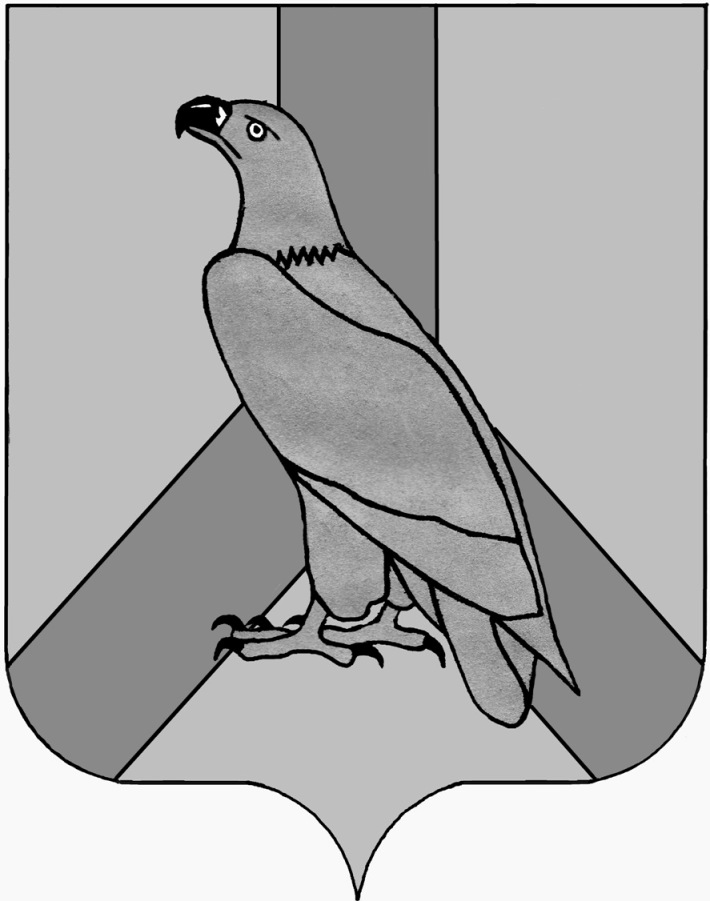 ДУМА ДАЛЬНЕРЕЧЕНСКОГОГОРОДСКОГО ОКРУГАПРИМОРСКОГО КРАЯРЕШЕНИЕ 28 октября 2021 г.                      г. Дальнереченск                        № 102Об утверждении Положения по осуществлению муниципального лесного контроля на территории Дальнереченского городского округаКлючевые показателиЦелевые значения (%)Показатели результативности, отражающие уровень безопасности охраняемых законом ценностей, выражающийся в минимизации причинения им вреда (ущерба)- Несоблюдение требований в области охраны окружающей0среды при размещении отходов производства и потребления;- Незаконная рубка, повреждение лесных насаждений или0самовольное выкапывание в лесах деревьев, кустарников;- Уничтожение или повреждение лесных насаждений и иных0насаждений в результате неосторожного обращения с огнем или иными источниками повышенной опасности0